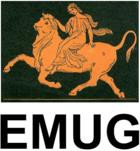 The 13th Meeting of the“European MELCOR and MACCS User Group” organized by the Polish National Atomic Energy Agency together with the Warsaw University of Technology, Institute of Heat Engineering, Poland as a virtual meeting Warsaw, Poland27-29 April 2022Meeting Registration FormI will attend:		MACCS technical meetingMELCOR technical meetingI will make a presentation:To be send by e-mail as soon as possible and in any case before 30th  March, 2022 to:	E-mail:	staron@paa.gov.pl and mateusz.malicki@psi.ch Surname (Family name):Given Name (s):Title or Function:Institution:E-mail address:Title (s) of the presentation (s)Time needed for presentation(including 5 min for discussion):Time needed for presentation(including 5 min for discussion):